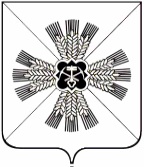 РОССИЙСКАЯ ФЕДЕРАЦИЯ КЕМЕРОВСКАЯ ОБЛАСТЬПРОМЫШЛЕННОВСКИЙ МУНИЦИПАЛЬНЫЙ РАЙОНСОВЕТ НАРОДНЫХ ДЕПУТАТОВ ЛЕБЕДЕВСКОГО СЕЛЬСКОГО ПОСЕЛЕНИЯ 3-ий созыв , 43 –е заседаниеР Е Ш Е Н И Еот 30 ноября 2018 г. № 117с.ЛебедиО принятии администрацией Лебедевского сельского поселения осуществление части полномочий администрации Промышленновского муниципального района на 2019 годВ соответствии со статьей 72 Земельного кодекса Российской Федерации  часть 4 статьи 14 Федерального закона от 06.10.2003 № 131-ФЗ «Об общих принципах организации местного самоуправления в Российской Федерации», на основании решения Совета народных депутатов Промышленновского муниципального района от 29.11.2018 № 22 «О передаче администрацией Промышленновского муниципального района осуществления части своих полномочий органам местного самоуправления сельских поселений, входящих в состав муниципального образования «Промышленновский муниципальный район на 2019 год», Уставом муниципального образования «Лебедевское сельское поселение», Совет народных депутатов Лебедевского сельского поселенияРЕШИЛ:Принять от администрации Промышленновского муниципального района на 2019 год осуществление части полномочий в соответствии с Федеральным законом от 06.10.2006 № 131-ФЗ «Об общих принципах организации местного самоуправления в Российской Федерации», предусмотренных пунктом 20 части 1 статьи 14, в части осуществления муниципального земельного контроля в границах поселения2. Заключить соглашение о передачи администрацией Промышленновского муниципального района осуществления части своих полномочий администрации Лебедевского сельского поселения.3. Настоящее решение подлежит обнародованию на информационном стенде администрации Лебедевского сельского поселения, размещению в информационно – телекоммуникационной сети  Интернет.4. Контроль за исполнением настоящего решения возложить на комиссию по вопросам бюджета, налоговой политики и финансам (Мокшина С.Н).5. Настоящее решение вступает в силу со дня подписания и распространяет свою силу на правоотношения, возникшие с 01.01.2019 года.          ПредседательСовета народных депутатовЛебедевского сельского поселения                              И.Ю.Мясоедов                Глава Лебедевского сельского поселения                             И.Ю.МясоедовСОГЛАШЕНИЕо передаче Администрацией Промышленновского муниципального района осуществления части своих полномочий администрации Лебедевского сельского поселения на 2019 год.пгт. Промышленная                                                    от «30 »ноября 2018 годаАдминистрация Промышленновского муниципального района, именуемая в дальнейшем «Администрация района», в лице главы Промышленновского муниципального района Дениса Павловича Ильина, действующего на основании Устава, с одной стороны, и администрация Лебедевского сельского поселения, именуемая в дальнейшем «Администрация поселения», в лице главы Лебедевского сельского поселения Игоря Юрьевича Мясоедова, действующего на основании Устава, с другой стороны, на основании решения Совета народных депутатов Промышленновского муниципального района от 29.11.2018 № 22 «О передаче администрацией Промышленновского муниципального района осуществления части своих полномочий органам местного самоуправления сельских поселений, входящих в состав муниципального образования «Промышленновский муниципальный район» на 2019 год», и решения Совета народных депутатов Лебедевского сельского поселения от 30.11.2018 № 117 « О принятии осуществления части полномочий органами местного самоуправления Лебедевского сельского поселения на 2019 год», заключили настоящее Соглашение о нижеследующем:1.ПРЕДМЕТ СОГЛАШЕНИЯРуководствуясь п.4 ст.15 Федерального закона от 06.10.2003 №131-ФЗ «Об общих принципах организации местного самоуправления в Российской Федерации»1.1 Администрация района передает, а администрация поселения принимает к своему ведению осуществление следующего полномочия предусмотренного п. 20.ч.1 ст.14  Федерального закона от 06.10.2003 №131-ФЗ «Об общих принципах организации местного самоуправления в Российской Федерации»: осуществление муниципального земельного контроля в границах поселения в рамках утвержденного положения «О муниципальном земельном контроле», утвержденного решением Совета народных депутатов Лебедевского сельского поселения от 30.03.2006 № 38 ПРАВА И ОБЯЗАНОСТИ СТОРОН2.1. Администрация района:2.1.1.обязуется передать в безвозмездное пользование имущество, необходимое для осуществления полномочий, указанных в п.1.1, настоящего Соглашения, в порядке  установленном действующим законодательством.2.1.2.передает администрациям сельских поселений полномочия по принятию нормативных актов, регламентирующих порядок осуществления муниципального земельного контроля в рамках полномочий.2.1.3. осуществляет ежемесячно передачу межбюджетных трансфертов, необходимых для переданных полномочий в разрезе целевых назначений;2.1.4.вправе осуществлять контроль за осуществлением  Администрацией поселения полномочий, указанных в п.1.1 настоящего Соглашения, путем рассмотрения ежеквартальных отчетов Администрации поселения об осуществлении переданных ей полномочий, получения документов, связанных с осуществлением полномочий, указанных в п.1.1 настоящего Соглашения.2.1.5.формирует и направляет отчет по форме статистического наблюдения №1-контроль «Сведения об осуществлении государственного контроля (надзора)  и муниципального контроля» в установленные сроки.2.2. Администрация поселения:2.2.1.осуществляет полномочия, указанные в п.1.1 настоящего Соглашения, в соответствии с действующим законодательством и в пределах выделенных на эти цели материальных ресурсов;2.2.2. предоставляет Администрации района на основании письменных запросов документы ,связанные с осуществлением полномочий, указанных в п 1.1. настоящего Соглашения.2.2.3.формирует и ведет единый реестр проверок в соответствии с правилами ,утвержденными постановлением Правительства Российской Федерации от 28.04.2015 №415;2.2.4. вправе дополнительно использовать собственные материальные ресурсы и финансовые средства для осуществления полномочий, указанных в п.1.1. настоящего Соглашения, в случаях и в порядке, предусмотренных Уставом Лебедевского сельского поселения.ПОРЯДОК ОПРЕДЕЛЕНИЯ ОБЪЕМА МЕЖБЮДЖЕТНЫХ ТРАНСФЕРТОВ3.1. Формирование, перечисление и учет межбюджетных трансфертов, предоставляемых из бюджета муниципального образования Промышленновского муниципального района бюджету муниципального образования «Лебедевское сельское поселение» на реализацию полномочий, указанных в п.1.1. настоящего Соглашения, осуществляется в соответствии с бюджетным законодательством Российской Федерации.3.2. Размер межбюджетных трансфертов, предоставляемых из бюджета муниципального образования «Промышленновский муниципальный район» в бюджет муниципального образования «Лебедевское сельское поселение», определяется в соответствии с расчетом части затрат на содержание уполномоченных отделов Администрации поселения, согласно приложению №1 к настоящему соглашению, и утверждается решением Совета народных депутатов Промышленновского муниципального района «О районном бюджете на 2019 год» по полномочию, указанному в п.1.1 настоящего Соглашения.ОТВЕТСТВЕННОСТЬ СТОРОН4.1. Администрация поселения несет ответственность в соответствии с действующим законодательством за осуществление полномочий, указанных в п.1.1 настоящего Соглашения, в пределах выделенных на эти цели материальных ресурсов и финансовых средств.4.2. Администрация района несет ответственность в соответствии с Бюджетным кодексом Российской Федерации за своевременное и полное выделение материальных и финансовых ресурсов на реализацию полномочий, указанных в п.1.1. настоящего Соглашения.4.3. Администрация поселения несет ответственность в соответствии с Бюджетным кодексом Российской Федерации за нецелевое использование средств, полученных из бюджета муниципального образования «Промышленновский муниципальный район» на реализацию полномочий, указанных в п.1.1. настоящего Соглашения.4.4. Администрация района несет ответственность в соответствии с Бюджетным кодексом Российской Федерации за не перечисление, неполное перечисление либо несвоевременное перечисление средств в бюджет муниципального образования «Лебедевское сельское поселение» на реализацию полномочий, указанных в п.1.1. настоящего Соглашения.СРОК ДЕЙСТВИЯ И ПОРЯДОК ПРЕКРАЩЕНИЯ СОГЛАШЕНИЯ5.1. Настоящее Соглашение вступает в силу с «1» января 2019 года и действует до «31» декабря 2019 года.5.2. Досрочное прекращение настоящего Соглашения возможно по инициативе любой из сторон при условии обоснования невозможности осуществления Администрацией поселения полномочий, указанных в п.1.1 настоящего Соглашения.Основание для досрочного прекращения настоящего Соглашения является соответствующее решение Совета народных депутатов Промышленновского муниципального района.Действие настоящего Соглашения прекращается в срок, установленный соответствующим решением Совета народных депутатов Промышленновского муниципального района.В случае, если соответствующим решением не установлен конкретный срок прекращения осуществления Администрацией поселения полномочий, указанных в п.1.1. настоящего Соглашения, действие настоящего Соглашения  прекращается с первого числа месяца, следующего за месяцем, в котором соответствующее решение Совета народных депутатов Промышленновского муниципального района вступило в силу.ПРОЧИЕ УСЛОВИЯ6.1. Внесение изменений и дополнений в настоящее Соглашение возможно по инициативе любой из Сторон. Условием внесения изменений в п.1.1. настоящего Соглашения в части прекращения осуществления Администрацией поселения одного или нескольких полномочий является наличие обоснования невозможности осуществления Администрацией  поселения данного или нескольких полномочий.Изменения и дополнения п.1.1 настоящего Соглашения осуществляется на основании соответствующих решений Совета народных депутатов  Промышленновского муниципального района.Все изменения и дополнения составляются в письменном виде и подписываются обеими Сторонами.6.2. По всем вопросам, не урегулированным настоящим Соглашением, Стороны руководствуются действующим законодательством.6.3. Настоящее Соглашение составлено в двух экземплярах по одному для каждой из Сторон.Глава Промышленновского                                 Глава Лебедевского сельскогомуниципального района                                       поселения_____________Д.П.Ильин                              _____________И.Ю.Мясоедов   М.П                                                                М.ПСОГЛАСОВАНО:                                                                  Приложение №1                                                                  к соглашению от «30»ноября 2018Глава Промышленновского                                   «О передаче администрациеймуниципального района                                                       Промышленновского                                                                                     муниципального района______________Д.П. Ильин                                      осуществления части своих М.П                                                                             полномочий администрации  Лебедевского сельского поселения»от «___»_________2018гРАСЧЕТзатрат администрации Лебедевского сельского поселения на выполнение полномочий администрации Промышленновского муниципального района по п.20 ч.1 ст.14 Федерального закона от 06.10.2003 №131-ФЗ «Об общих принципах организации местного самоуправления в Российской Федерации»: осуществление муниципального земельного контроля в границах поселения.Затраты по территории:смета затрат на содержание специалистов администрации Промышленновского муниципального района на 2019год:№п/пНаименование территории Сумма затрат в год, тыс.руб.1Лебедевское СП2,4№п/пСтатьи затратСумма затрат в год, тыс.руб1Бумага2п*0,2=0,42Заправка катриджей2*0,3=0,63ГСМ (автомобиль ГАЗ, норма летн.11,7 л. на 100 км, норма зимн.13,8 л. на 100 км)43*32,5=1,4всего2,4